Chapter 3 “The Biosphere”3.4 Cycles of Matter1) The Earth does not receive a steady supply of new matter from space.  Matter is _________________2) Define biogeochemical cycles. _______________________________________________________________________________________________________________________________________________________________________________________________________________________________________________________________3) Describe and give examples of biological processes. _______________________________________________________________________________________________________________________________________________________________________________________________________________________________________________________________4) Describe and give examples of geological processes. _______________________________________________________________________________________________________________________________________________________________________________________________________________________________________________________________5) Describe and give examples of chemical and physical processes. _______________________________________________________________________________________________________________________________________________________________________________________________________________________________________________________________6) List 6 ways the humans affect cycles. __________________________________________________________________________________________________________________________________________________________________________7) On a separate piece of paper copy the figure of the water cycle on pg. 69 (include the descriptions in the boxes).8) List the compounds that carbon is a major component of. _____________________________________________________________________________________9) On a separate sheet of paper copy the carbon cycle on pg. 70 (include the information in the boxes).10) Describe three reservoirs of carbon. ____________________________________________________________________________________________________________________________________________________________________________________________________________________________________________________________________________________________________________________________________________________11) What do organisms need nitrogen for? _____________________________________________________________________________________12) What is the most common form of nitrogen? _________________________13) Define nitrogen fixation. __________________________________________________________________________________________________________________________________________________________________________14) Describe the cycling of nitrogen through producers, consumers, and decomposers. _________________________________________________________________________________________________________________________________________________________________________________________________________________________________________________________________________________________________________________________________________________________________________________________________________________________________________15) Define denitrification. __________________________________________________________________________________________________________________________________________________________________________16) How do human contribute nitrogen to the cycle? _____________________________________________________________________________________17) What do organisms need phosphorus for? _____________________________________________________________________________________18) Where is phosphorus found in the environment? _______________________________________________________________________________________________________________________________________________________________________________________________________________________________________________________________19) How do producers and consumers get phosphorus? ____________________________________________________________________________________________________________________________________________________________________________________________________________________________________________________________________________________________________________________________________________________20) Define primary productivity. _____________________________________________________________________________________21) Define limiting nutrient. _____________________________________________________________________________________22) Describe what happens when there is too much phosphorus in a fresh water ecosystem. ______________________________________________________________________________________________________________________________________________________________________________________________________________________________________________________________________________________________________________________________________________________________________________________________________________________________________________________________________________________________________________________________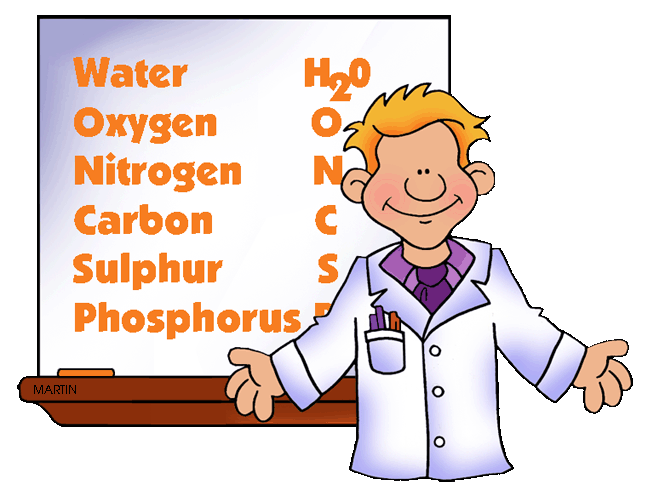 